Комитет по физической культуре и спорту Администрации городского округа «Город Чита»ФГБОУ ВПО «Забайкальский государственный университетРегиональная общественная организация «Федерация бадминтона Забайкалья»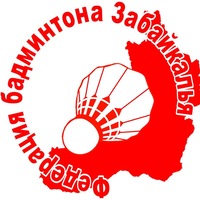 Соревнования по бадминтону, в рамках «Городской спортивной студенческой лиги 2015/2016»21 февраля 2016 годаФОК «Университет», ЗабГУ, ул. Баргузинская 43АМУЖСКОЙ ОДИНОЧНЫЙ РАЗРЯДЖЕНСКИЙ ОДИНОЧНЫЙ РАЗРЯДМУЖСКОЙ ПАРНЫЙ РАЗРЯДЖЕНСКИЙ ПАРНЫЙ РАЗРЯДСМЕШАННЫЙ ПАРНЫЙ РАЗРЯД ИТОГОВЫЙ ПРОТОКОЛсоревнований по бадминтону, в рамках «Городской спортивной студенческой лиги 2015/2016»21 февраля 2016 годаФОК «Университет» ЗабГУГлавный секретарь:                  Мирошникова А.Н.                                                                                                       Главный судья :                                         Буторин А.А.1Димов Егор ЗабГУДимов 2:0Димов Егор ЗабГУ 5Димов 2:05Беляев РоманЧГМА0 9Беляев РоманЧГМА0 112Тудупов БалданЗабИЖТ2 ТудуповТудупов БалданЗабИЖТ2Димов 2:07Яковлев ДанилЧГМА0ОвчинниковЯковлев ДанилЧГМА0 210Овчинников ЕвгенийЗабИЖТ2Овчинников ЕвгенийЗабИЖТ2Давыдов3Давыдов ВладиславЗабГУДавыдов ВладиславЗабГУ Давыдов 2:011Димов 2:14Понамарчук АлександрЧИБГУЭППонамарчукПонамарчук АлександрЧИБГУЭП 7Забелин9Томашов МихаилЧИБГУЭП0 10Томашов МихаилЧИБГУЭП0 38Забелин АлександрЗабИЖТ2Забелин АлександрЗабИЖТ2Забелин 2:022ДимовНовицкийпобедитель11Цыренов АртурЧГМА2Цыренов АртурЧГМА2 4Цыренов-11Новицкий 2:06Кудашев ДмитрийЧИБГУЭП0Кудашев ДмитрийЧИБГУЭП0Новицкий 2:0-9Давыдов 2:02Новицкий АнтонЗабГУ12Давыдов 2:021НовицкийНовицкий АнтонЗабГУ Новицкий 2:0-10Забелин 5 место-6Овчинников 2:013Овчинников 2:0-1 Беляев20Давыдов 12 место17Овчинников 2:0 3 место-5Тудупов 2:014Тудупов-2 Яковлев 8 место 11 место19Овчинников-8Цыренов 2:0 4 место15Цыренов 2:0-3 Томашов 10 место18Цыренов-7Понамарчук 2:1 6 место16Понамарчук-4 Кудашов 7 место9 место1Гусева ИринаЧГМАГусева 2:0Гусева ИринаЧГМА 5Гусева 2:05Федурина ЛюдмилаЗабИЖТ2 9Федурина ЛюдмилаЗабИЖТ2 112Ларионова АнастасияЧГМА1 ФедуринаЛарионова АнастасияЧГМА1Гусева 2:07Батурина АнастасияЧИБГУЭП2БатуринаБатурина АнастасияЧИБГУЭП2 210Шестакова ДарьяЗабИЖТ0Шестакова ДарьяЗабИЖТ0Ефремова3Ефремова ОлесяЧГМАЕфремова ОлесяЧГМА Ефремова 2:011Гусева 2:04Землянская ЕленаЗабГУЗемлянскаяЗемлянская ЕленаЗабГУ 7Милова 2:09Жамбалова ВероникаЗабГУ0 10Жамбалова ВероникаЗабГУ0 38Милова НатальяЧИБГУЭП2Милова НатальяЧИБГУЭП2Милова 2:022ГусеваМиловапобедитель11Бачурина АнжелаЧИБГУЭПБачурина АнжелаЧИБГУЭП 4Бачурина-11Милова6Толочкина-9Ефремова 2:12Толочкина ДарьяЗабГУ12Ефремова 2:021ЕфремоваТолочкина ДарьяЗабГУ Толочкина 2:0-10Толочкина 5 место-6Батурина13Ларионова-1Ларионова 2:020Ефремова 2:0 11 место17Федурина 3 место-5Федурина 2:014Федурина 2:0-2 Шестакова 8 место 10 место19Жамбалова-8Бачурина 4 место15Жамбалова 2:0-3 Жамбалова 2:0 9 место18Жапмбалова 2:0-7Землянская 6 место16Землянская-4 7 место№ п/пФамилия, имяКомандаТренер1234Разница в партияхОчкиМесто 1Димов ЕгорДавыдов ВладиславЗабГУБуторин А.А.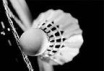 2:012:012:016:0+631 место2Цыренов АртурБеляев РоманЧГМАМирошникова А.Н0:202:010:202:4-213 место3Томашов МихаилПономарчук АлександрЧИ БГУЭПКривощеков А.А.0:200:200:200:6-6043Томашов МихаилПономарчук АлександрЧИ БГУЭПБуторин А.А.0:200:200:200:6-6044Овчинников ЕвгенийЗабелин АлександрЗабИЖТАндреев А.А.0:202:012:014:2-222 место№ п/пФамилия, имяКомандаТренер1234Разница в партияхОчкиМесто 1Жамбалова ВероникаЗемлянская ЕленаЗабГУБуторин А.А.1:202:012:015:2+322 место2Гусева ИринаЕфремова ОлесяЧГМАБуторин А.А.,Мирошникова А.Н.2:112:012:016:1+531 место3Милова НатальяБатурина АнастасияЧИ БГУЭПКривощеков А.А.0:200:202:012:4-213 место4Федурина ЛюдмилаШестакова ДарьяЗабИЖТАндреев А.А.0:200:200:200:6-6041Димов Егор-Землянская Елена, ЗабГУДимов-Землянская 2:0Димов Егор-Землянская Елена, ЗабГУ 5Димов-Землянская 2:05Тудупов Балдан-Федурина Людмила, ЗабИЖТ0 9Тудупов Балдан-Федурина Людмила, ЗабИЖТ0 1 Пономарчук-Милова12Пономарчук Александр-Милова Наталья, ЧИБГУЭП2Пономарчук Александр-Милова Наталья, ЧИБГУЭП2Димов-Землянская 2:07Яковлев Данил-Ларионова Анастасия, ЧГМА2Яковлев-ЛарионоваЯковлев Данил-Ларионова Анастасия, ЧГМА2 210Томашов Михаил-Батурина Анастасия, ЧИБГУЭП0Томашов Михаил-Батурина Анастасия, ЧИБГУЭП0Давыдов-Толочкина3Давыдов Владислав-Толочкина Дарья, ЗабГУ Давыдов-Толочкина 2:0Давыдов Владислав-Толочкина Дарья, ЗабГУ11Димов-Землянская 2:0 4Беляев Роман-Гусева Ирина, ЧГМАБеляев-Гусева 2:0Беляев Роман-Гусева Ирина, ЧГМА 7Беляев-Гусева9Забелин Александр-Шестакова Дарья, ЗабИЖТ2 10Забелин Александр-Шестакова Дарья, ЗабИЖТ2 38Кудашов Дмитрий-Бачурина Анжела, ЧИБГУЭП0 Забелин-ШестаковаКудашов Дмитрий-Бачурина Анжела, ЧИБГУЭП022Димов-ЗемлянскаяНовицкий-Жамбаловапобедитель11 4Цыренов-Ефремова-11Новицкий-Жамбалова6Цыренов Артур-Ефремова Олеся, ЧГМАЦыренов Артур-Ефремова Олеся, ЧГМАНовицкий-Жамбалова 2:0-9Давыдов-Толочкина 2:02Новицкий Антон-Жамбалова Вероника, ЗабГУ Новицкий-Жамбалова 2:012Давыдов-Толочкина 2:021Давыдов-ТолочкинаНовицкий Антон-Жамбалова Вероника, ЗабГУ-10Беляев-Гусева 5 место-6Яковлев-Ларионова 2:113Яковлев-Ларионова-1 Пономарчук-Милова20Давыдов-Толочкина 2:0 11 место17Тудупов-Федурина 3 место-5Тудупов-Федурина 2:014Тудупов-Федурина 2:0-2 Томашев Батурина 8 место 10 место19Цыренов-Ефремова-8Цыренов-Ефремова 2:0 4 место15Цыренов-Ефремова 2:0-3 Кудашов-Бачурина 9 место18Цыренов-Ефремова 2:0-7Забелин-Шестакова 6 место16Забелин-Шестакова-4 7 местоКОМАНДАОДИНОЧНЫЙ РАЗРЯДОДИНОЧНЫЙ РАЗРЯДОДИНОЧНЫЙ РАЗРЯДОДИНОЧНЫЙ РАЗРЯДОДИНОЧНЫЙ РАЗРЯДОДИНОЧНЫЙ РАЗРЯДПАРНЫЙ РАЗРЯДПАРНЫЙ РАЗРЯДСМЕШАННЫЙ РАЗРЯДСМЕШАННЫЙ РАЗРЯДСМЕШАННЫЙ РАЗРЯДСумма мест (очков)МЕСТОКОМАНДАЮНОШИЮНОШИЮНОШИДЕВУШКИДЕВУШКИДЕВУШКИЮНОШИДЕВУШКИСМЕШАННЫЙ РАЗРЯДСМЕШАННЫЙ РАЗРЯДСМЕШАННЫЙ РАЗРЯДСумма мест (очков)МЕСТОМЕСТО (ОЧКИ)МЕСТО (ОЧКИ)МЕСТО (ОЧКИ)МЕСТО (ОЧКИ)МЕСТО (ОЧКИ)МЕСТО (ОЧКИ)МЕСТО (ОЧКИ)МЕСТО (ОЧКИ)МЕСТО (ОЧКИ)МЕСТО (ОЧКИ)МЕСТО (ОЧКИ)МЕСТО (ОЧКИ)МЕСТО (ОЧКИ)МЕСТО (ОЧКИ)Забайкальский государственный университет1(70)2(66)3(62)4(58)5(54)7(46)1(140)2(132)1(140)2(132)3(124)31(1024)1 местоЗабайкальский государственный университет1 место1 место1 место2 место2 место2 место1(140)2(132)1 место1 место1 место31(1024)1 местоЧитинская государственная медицинская академия6(50)11(30)12(28)1(70)2(66)8(42)3(124)1(140)4(116)5(108)8(84)61(858)2 местоЧитинская государственная медицинская академия4441 место1 место1 место3(124)1(140)2 место2 место2 место61(858)2 местоЗабайкальский институт железнодорожного транспорта4(58)5(54)8(42)6(50)11(30)-2(132)4(116)6(100)7(92)-63(674)4Забайкальский институт железнодорожного транспорта2 место2 место2 место4442(132)4(116)44463(674)4Читинский институт Байкальского государственного университета экономики и права7(46)9(38)10(34)3(62)9(38)10(34)4(116)3(124)9(76)10(68)11(60)85(696)3 местоЧитинский институт Байкальского государственного университета экономики и права3 место3 место3 место3 место3 место3 место4(116)3(124)3 место3 место3 место85(696)3 место